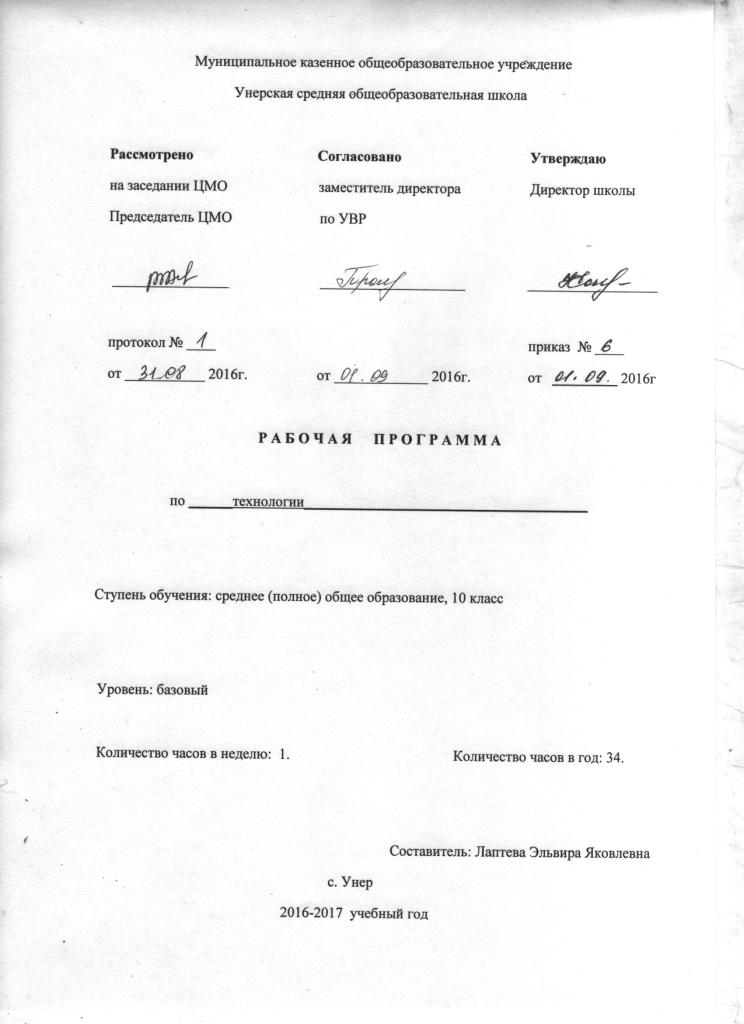 Пояснительная записка 10 кл  Рабочая программа составлена на основе программы обучения Технологии в10 и 11 классах под редакцией В. Д. Симоненко. Данная программа рассчитана на 2 часа изучения предмета в неделю. Согласно базисному плану количество часов в неделю, отведенное на изучение технологии в общеобразовательных классах, снижено с двух часов до одного часа. В связи с этим предлагается пропорционально уменьшить количество учебных часов для изучения разделов программы в 11 классе     Изучение технологии на базовом уровне направлено на достижение следующих целей и задач:  освоение знаний о составляющих технологической культуры, ее роли в общественном развитии; научной организации производства и труда; методах творческой, проектной деятельности; способах снижения негативных последствий производственной деятельности на окружающую среду и здоровье человека; путях получения профессии и построения профессиональной карьеры;   овладение умениями рациональной организации трудовой деятельности, проектирования и изготовления личностно или общественно значимых объектов труда с учетом эстетических и экологических требований; сопоставление профессиональных планов с состоянием здоровья, образовательным потенциалом, личностными особенностями;  развитие  технического мышления, пространственного воображения, способности к самостоятельному поиску и использованию информации для решения практических задач в сфере технологической деятельности, к  анализу трудового процесса в ходе проектирования материальных объектов или услуг; навыков делового сотрудничества в процессе коллективной деятельности;   воспитание уважительного отношения к технологии как части общечеловеческой культуры, ответственного отношения к труду и результатам труда;   формирование готовности и способности к самостоятельной деятельности на рынке труда, товаров и услуг, продолжению обучения в системе непрерывного профессионального образования.   Методические особенности изучения предмета:   Основной принцип реализации программы – обучение в процессе конкретной практической деятельности, которая учитывает познавательные потребности школьников. Основными методами обучения являются упражнения, решение прикладных задач, практические и лабораторно-практические работы, моделирование и конструирование, экскурсии. В программе предусмотрено выполнение школьниками творческих или проектных работ.    Курс рассчитан на 34 часа в год, один час в неделю. 
 Календарно-тематическое планирование  уроков технологии в 10 классеПлановых контрольных работ ______, зачетов _____, тестов _____ , л.р. _____ и др.Перечень знаний и умений, формируемых у учащихсяУчащиеся должны знать: место предпринимательства в экономической структуре общества; принципы и формы предпринимательства, источники его финансирования;условия прибыльного производства; роль менеджмента и маркетинга в деятельности предпринимателей; основы делопроизводства на ПЭВМ; характеристики и основные принципы построения композиции при созданииграфических изображений в изобразительном творчестве и дизайне;принципы работы прикладной компьютерной системы AutoCAD.Учащиеся должны уметь: выдвигать деловые идеи;изучать конъюнктуру рынка, определять себестоимость произведенной продукции,разрабатывать бизнес-план; соблюдать правила безопасности труда; правильно и красиво располагать текстовый и цифровой материал, контролировать№пункта (§)Кол-во часов№ урокаНаименование разделов и тем урокаДата проведения Дата проведения Примечание №пункта (§)Кол-во часов№ урокаНаименование разделов и тем урокапо плануфакти-ческий  Примечание 116Производство, труд и технологииПроизводство, труд и технологииПроизводство, труд и технологииПроизводство, труд и технологииПроизводство, труд и технологии1Технология как часть общечеловеческой культуры.2Понятие «культуры», виды культуры. Понятие «технология» и «технологическая культура.3Взаимосвязь и взаимообусловленность технологий, организации производства и характера труда.4Развитие технологической культуры в результате научно-технических и социально-экономических достижений.5Влияние научно-технической революции на качество жизни человека и состояние окружающей среды.6Промышленные технологии и транспорт.7Современные сельскохозяйственные технологии и их негативное воздействие на биосферу.8Оценка загрязненности среды9Природоохранные технологии.10Понятие «альтернативные источники энергии» .11Экологически устойчивое развитие человечества12Основные виды промышленной обработки материалов.13Применение лучевых технологий: лазерная и электронно-лучевая обработка.14Нанотехнологии.15Информационные технологии, их роль.16Пути развития современного индустриального производства. 216Технология проектирования и создания материальных объектов и услуг.Технология проектирования и создания материальных объектов и услуг.17Понятия «творчество», «творческий процесс»18Пути повышения творческой активности личности при решении нестандартных задач.19Понятие интеллектуальной собственности.20Методы активизации поиска решений творческих задач, генерация идеи.21Прямая мозговая атака (мозговой штурм)22Поиск оптимального варианта решения.23Ассоциативные методы решения задач.24Особенности современного проектирования.25Проектирование в условиях конкуренции на рынке товаров и услуг.26Планирование проектной деятельности в профессиональном и учебном проектировании.27Роль информации в современном обществе.28Объекты действительности как воплощение идей проектировщика.29Графическое представление вариантов будущего изделия.30Проектирование как отражение общественной потребности.31Понятие «Субъект» и «объект» на рынке потребительских товаров и услуг.32Источник получения информации о товарах и услугах.33Пути продвижения проектируемого продукта на потребительский рынок.34Бизнес-план как способ экономического обоснования проекта.ТемаКоличество часов1Производство, труд и технологии162Технология проектирования и создания материальных объектов и услуг.16